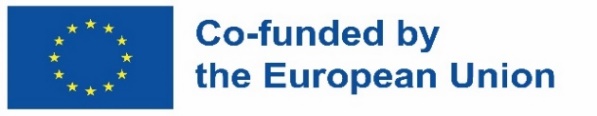 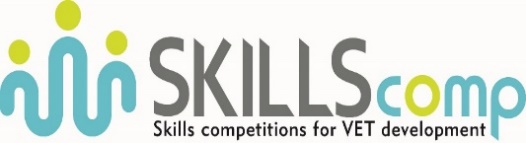 Popis práce odborníka/experta na zručnosti založený na kompetenciáchSúbor relevantných kompetencií, ktoré definujú požiadavky na prácu odborníka/experta na zručnosti v konkrétnych, merateľných podmienkach.Čo je to „zručnosť“?„Zručnosť“ je odbornosť, ktorá sa bežne získava nadobudnutím vedomostí, zručností a správania spojených s konkrétnym povolaním. „Súťaž zručností“ sa vzťahuje na akúkoľvek súťaž odborných zručností, ktorá je založená na jednom alebo viacerých povolaniach, pre ktoré existuje referenčná hodnota, popis alebo štandard. Súťaže zručností sa týkajú povolaní, sú medzinárodne známe, spájajú sa s kariérou a majú dlhodobú pôsobnosť.Úloha a účel súťaže WorldSkills CompetitionSúťaže WorldSkills sú na vrchole súťaží odborných zručností pre mladých ľudí na celom svete. Účasť je zvyčajne založená na úspechu v národných a/alebo regionálnych súťažiach zručností. Súťaže vybrané pre súťaž WorldSkills by mali odrážať ich hodnotu pre povolania, ktoré najviac profitujú z výnimočného výkonu dobre pripravených a talentovaných mladých ľudí. Takýmto spôsobom súťaž WorldSkills prispieva ku kolektívnemu a individuálnemu rozvoju spoločností a ekonomík na celom svete.Profesijný kontextSúťaž WorldSkills trvala desaťročia, v ktorých sa trhy práce, ekonomiky a spoločnosti posunuli od stability k dynamike, predvídateľnosti k nestabilite. Nové technológie predstavujú mnohostranné výzvy tak pre povahu práce, ako aj pre prípravu na pracovnú budúcnosť. Preto si súťaž WorldSkills teraz vyžaduje flexibilný, citlivý prístup založený na inteligencii pri výbere a organizácii súťaží zručností.Zastrešujúce princípy na podporu takéhoto prístupu sú:mobilita: podporovať mobilitu ľudí a zručností pre prístup, udržateľnosť, presun a postup v práci a živote. Profesionálne to zahŕňa „prečítanie“ povolaní a podporu tvorby máp pracovných trás;prepojenosť: aktívne a presne podporovať rozvoj systémov odborného vzdelávania a prípravy členov (VET) vo vzťahu k ich ekonomikám, trhom práce a spoločnostiam; aoptimalizácia: prechod od konkurenčného portfólia založeného na histórii, ponuke a pragmatizme k dynamickému vzťahu s veľkými globálnymi profesijnými a spoločenskými trendmi.Profesijné trendyProfesijné a sociálne trendy spochybňujú súčasné predpoklady a prístupy k odbornému vzdelávaniu a príprave. Tie obsahujú:rozšírenie rozvoja zručností do vyšších úrovní vzdelávania a medzi nimi,väčšia rozmanitosť a bohatstvo v rozvoji zručností,širší zmysel pre vlastníctvo a záujem, asilnejšie ocenenie a pochopenie rozvoja zručností.Tieto trendy sú už viditeľné v súťaži WorldSkills Competition a mali by sa priamo odraziť pri výbere a organizácii súťaží zručností.Odborník na zručnosti je osoba so skúsenosťami v oblasti zručností konkrétnej profesie  alebo technológií výroby.Skills Expert je zodpovedný za poskytovanie manažmentu, poradenstva a vedenia pre súťaž zručností. Skills Expert je členom tímu pre riadenie súťaže, ktorý organizuje súťaž zručností na miestnej alebo regionálnej úrovni.Predovšetkým Skills Expert zabezpečuje, že súťažné prostredie je vytvorené spôsobom, ktorý každému súťažiacemu umožňuje produkovať najlepšiu možnú prácu počas dvoch dní súťaže zručností. Odborník na zručnosti zohráva kľúčovú úlohu pri riadení prípravy a realizácie súťaže zručností. Vytvorí odborné zadanie a je zodpovedný za vyhodnotenie. Odborník na zručnosti je v konečnom dôsledku zodpovedný za integritu a bezpečnosť súťaže zručností a za zabezpečenie súladu so všetkými príslušnými pravidlami, postupmi a postupmi hodnotenia.Popis práce odborníka/experta na zručnosti založený na kompetenciáchje rozdelená do nasledujúcich oblastí:Kódex etiky a správaniaVedomosti, kompetencie, povinnosti a zodpovednosťOsobnostné predpokladyVodcovské kompetenciePožiadavky na zdravie, bezpečnosť a životné prostredieTechnické popisy, infraštruktúra a organizácia dielníPostupy hodnoteniaMedaily a oceneniaPred súťažouNa súťažiPo súťažiČinnosťVýsledokKódex etiky a správaniaKódex etiky a správaniaStáva sa členom Riadiaceho tímu súťaže, ktorý organizuje súťaž zručností na miestnej alebo regionálnej úrovni. Pozostáva z koordinátora súťaže zručností, experta na zručnosti a zástupcu hospodárskej praxe.Každá súťaž zručností má na riadenie tím manažmentu súťaže. Preberá zodpovednosť za organizáciu súťaže zručností na miestnej alebo regionálnej úrovni vrátane interných a externých rokovaní so zamestnávateľmi, dodávateľmi, kolegami, odborníkmi a zainteresovanými stranami. Člen riadiaceho tímu súťaže stanovuje minimálne štandardy správania, ktoré WorldSkills očakáva od akejkoľvek osoby, ktorá ho zastupuje.Prijíma etický kódex WorldSkills, ktorý popisuje hodnoty a etické základy WorldSkills.Člen tímu riadenia súťaže akceptuje základné hodnoty WorldSkills: dokonalosť, rozmanitosť, spravodlivosť, inováciu, integritu, partnerstvo a transparentnosť.Prijíma Kódex správania WorldSkills, ktorý popisuje, ako sa etické správanie podporuje a implementuje v každodennej práci organizácie.Člen tímu pre riadenie súťaže akceptuje presné opisy etického správania pre hnutie WorldSkills, berúc do úvahy kultúrnu, sociálnu a ekonomickú rozmanitosť komunity WorldSkills.Od všetkých odborníkov na zručnosti sa vyžaduje, aby sa správali na najvyššej úrovni bezúhonnosti, čestnosti a spravodlivosti.Jednou z najdôležitejších požiadaviek v tomto ohľade je zabezpečiť, aby žiadnemu súťažiacemu alebo skupine súťažiacich nevznikla žiadna nespravodlivá výhoda prostredníctvom predbežných informácií o testovacom projekte/ súťažnom zadaní, ktoré ostatní súťažiaci nedostanú.Vedomosti, kompetencie, povinnosti a zodpovednosťVedomosti, kompetencie, povinnosti a zodpovednosťMá formálnu/uznanú kvalifikáciu s preukázanými odbornými a/alebo praktickými skúsenosťami v zručnosti, v ktorej je akreditovaný.Má kvalifikáciu v príslušnom odvetví (odvetviach).Má preukázané znalosti, porozumenie a odborné znalosti v oblasti noriem a hodnotenia v odbornom vzdelávaní a príprave (VET) a/alebo v príslušných hospodárskych odvetviach.Je zapojený do odborného vzdelávania a prípravy (VET) a/alebo do príslušných hospodárskych  odvetví.Je akceptovaným odborníkom vo svojej krajine/regióne.Je uznávaným kvalifikovaným  profesionálom.Súhlasí s tým, že príslušná hospodárska organizácia alebo vzdelávacia inštitúcia v jeho krajine/regióne akceptuje jeho/jej technickú spôsobilosť.Je uznávaným odborníkom vo svojej profesii.Je vysoko kompetentný a skúsený v povolaní, ktoré súťaž zručností realizuje.Je kompetentným odborníkom vo svojich zručnostiach.Má relevantné a aktuálne skúsenosti so súťažou a/alebo s posudzovaním/hodnotením.Je skúsený hodnotiteľ.Pozná a dodržiava pravidlá súťaže, technický popis a inú oficiálnu súťažnú dokumentáciuPoskytuje spravodlivú spätnú väzbu, rozpoznáva výkon a rieši nevýkonnosť.Je nanajvýš bezúhonný – musí byť čestný, objektívny a spravodlivý a pripravený spolupracovať s ostatnými podľa potreby.Drží seba a ostatných podľa najvyšších etických a profesionálnych štandardov.Dokáže efektívne komunikovať v písomnej aj hovorenej angličtine.Ovláda anglický jazyk na vysokej úrovni.Má kapacitu v pracovnom a osobnom živote vykonávať povinnosti odborníka na zručnostiBez problémov vykonáva povinnosti experta na zručnosti.Má súhlas a podporu svojho zamestnávateľa prevziať úlohu odborníka na zručnosti.Zamestnávateľ akceptuje ďalšie povinnosti odborníka na zručnosti.Má dobré manažérske a vodcovské schopnosti.Má vodcovské kompetencie.Má dobré zručnosti v oblasti medziľudských vzťahov a je kultúrne uvedomelý.Je schopný udržiavať vzťahy s kultúrne odlišnými ľuďmi rôzneho veku.Dokáže používať počítač a komunikovať cez internet.Je počítačovo gramotný.Má základné znalosti z psychológie a pedagogiky.Jeho/jej emocionálna inteligencia je rozvinutá a je schopná/ schopný mentálne podporovať súťažiacich.Osobnostné predpokladyOsobnostné predpokladyJeVISIONÁRSTRATEGICKÝ MYSLITEĽZRUČNÝ KOMUNIKÁTORROZHODOVATEĽZAMERANIE NA ŠTUDENTARIADENÉ VÝSLEDKYZODPOVEDNÝETICKÝ A ČESTNÝDôraznýVYVÁŽENÝÚČTOVNÝPODPORNÝZÁBAVNÝKONTINUÁLNE UČIACI SATECHNICKY ZRUČNÝSo svojimi osobnými vlastnosťamiodborník na zručnosti:PODPORUJE RAST OSTATNÝCHINTEGRITA MODELOVČELÍ POKRYTECTVUMOTIVUJE INÝCHROZUMIE PODNIKANIUPODPORUJE TÍMOVÚ PRÁCURIADI ZMENUPOSKYTUJE SMERDÁVA SPΆTNÚ VΆZBUBAVÍ SAZDIEĽA INFORMÁCIEJE MENTORCHCE SA UČIŤ A PRISPÔSOBOVAŤ SAMáZDRAVÝ OBRAZ O SEBEREALISTICKÝ, POZITÍVNY VÝHĽADFLEXIBILNÝ POSTOJORGANIZAČNÉ SCHOPNOSTIMIERNY STAV MYSLESEBAVEDOMIEFÉROVÝ POSTOJSCHOPNOSŤ PRIPOJENIAMULTIKULTÚRNU CITLIVOSŤSo svojimi osobnými vlastnosťamiodborník na zručnosti:PODPORUJE RAST OSTATNÝCHINTEGRITA MODELOVČELÍ POKRYTECTVUMOTIVUJE INÝCHROZUMIE PODNIKANIUPODPORUJE TÍMOVÚ PRÁCURIADI ZMENUPOSKYTUJE SMERDÁVA SPΆTNÚ VΆZBUBAVÍ SAZDIEĽA INFORMÁCIEJE MENTORCHCE SA UČIŤ A PRISPÔSOBOVAŤ SAVodcovské kompetencieVodcovské kompetencieVytvára víziu a stratégiuSpolupracuje s ostatnými na realizácii konkrétnych pracovných činnostíKomunikuje jasne a presvedčivoIdentifikuje problémy, dôsledky a činnosti, ktoré môžu mať vplyv na výsledokStanovuje priority a komunikuje otázky organizačnej stratégieReaguje na zmeny smerovania a organizačných priorítImplementuje riešenia, ktoré reagujú na meniace sa priorityMobilizuje ľudíVytvára pocit spoločného cieľa a smerovania v tímeStanovuje jasné očakávania, monitoruje a vyhodnocuje výkonIdentifikuje, riadi a podporuje kolektívny a individuálny talentInvestuje čas a zdroje na podporu neustáleho vzdelávaniaIdentifikuje príležitosti na učenie, ktoré sú výzvou pre súťažiacich a podporujú ich rozvojVytvára plány vzdelávania a rozvoja a poskytuje príležitosti na neustále vzdelávanie a rozvojDáva úprimnú spätnú väzbu, uznáva výkon a rieši nevýkonnosť vo svojom tímeVytvára dostatočné konkurenčné prostredie, v ktorom majú konkurenti dostatok podnetov pre vlastné nápady a iniciatívyStanovuje náročné ciele pre seba a modelové odhodlanie a vysoký výkonBuduje záväzok k dokonalosti prostredníctvom otvoreného a konštruktívneho dialóguInšpiruje ostatných prostredníctvom osobného nasadenia a činovPodporuje integritu a rešpektOceňuje a poskytuje autentické rady založené na dôkazochDrží seba a ostatných podľa najvyšších etických a profesionálnych štandardovModeluje záväzok k službe orientovanej na účastníkov a verejný záujemZavádza postupy na podporu inkluzívneho, zdravého prostredia, ktoré je bez obťažovania a diskrimináciePodporuje a rešpektuje rozmanitosť ľudí a ich zručnostiUznáva a reaguje na záležitosti súvisiace s rozvojom partnerov spolupráceRozhoduje nestranne a transparentne Zapája sa do sebareflexie a koná na základe poznatkovSpolupracuje s partnermi a ostatnými stakeholdermi Buduje a živí efektívne a kolaboratívne siete a vzťahy Vyhľadáva a využíva príležitosti na zlepšenie výsledkov prostredníctvom partnerstievPodporuje otvorenú, konštruktívnu diskusiu o rôznych perspektívach Povzbudzuje ostatných expertov, aby sa zúčastnili na spoločných iniciatívachAktívne počúva, aby pochopil vplyv problémov a perspektív inýchImplementuje a komunikuje stratégie, ktoré zlepšujú spoluprácuUznáva prínos ostatných pri dosahovaní cieľovPodporuje inovácie a usmerňuje zmenyPodporuje a uplatňuje správne postupy riadenia rizíkIdentifikuje príležitosti a prekážky inovácieNavrhuje kreatívne postupy a konceptyNabáda ostatných odborníkov, aby vytvárali nové a inovatívne prístupyPovzbudzuje svoj tím, aby pri riešení problémov skúmali nové perspektívyHľadá podporu na umožnenie a povzbudenie inováciíUpravuje postupy tak, aby sa zaoberali poučeniami získanými po neúspechoch a chybáchRealizuje plány, ktoré reagujú na zmeny smerovania a priorítChápe vplyv zmien, ktoré môžu byť potrebné počas súťaže, a prijíma príslušné opatreniaPreukazuje odolnosť, vyrovnanosť a pozitívny pohľad v prostredí neistoty a nejednoznačnostiDosahuje výsledkyKoordinuje a uprednostňuje pracovné činnosti tak, aby prispeli k cieľom a výsledkomKvantifikuje, monitoruje a kontroluje zdroje a nákladyStanovuje a reviduje projektové plány tak, aby odrážali meniace sa priority alebo podmienkyInformuje o rozhodovaní so správnym pochopením kontextu, údajov a dôkazovRobí náročné rozhodnutia a koná vo vhodnej chvíliPreberá zodpovednosť a uznáva vplyv a výsledok rozhodnutíPožiadavky na zdravie, bezpečnosť a životné prostrediePožiadavky na zdravie, bezpečnosť a životné prostredieVytvára podmienky pre zdravie, bezpečnosť a životné prostredieTím riadenia súťaže a odborníci na zručnosti sú zodpovední za plánovanie a prevádzku súťaží zručností v súlade s týmito pravidlami a predpismi hostiteľskej krajiny/regiónuPolitika a predpisy WorldSkills v oblasti zdravia, bezpečnosti a životného prostrediapožiadavky pre špecifické pre zručnosti v technickom popisePozná núdzové postupy pre evakuáciu, lekársku starostlivosť, požiare a únikyPozná núdzové postupy a vie ich použiť.Zabezpečuje, aby súťažiaci dostali informácie a školenia o zdraví, bezpečnosti a životnom prostredí.Poskytujú sa informácie a školenia týkajúce sa zdravia, bezpečnosti a životného prostredia.Zabezpečuje, aby účastníci podpísali dohodu o zdraví, bezpečnosti a životnom prostredí.Dohoda o zdraví, bezpečnosti a životnom prostredí je podpísaná.Technické popisy, infraštruktúra a organizácia workshopov/súťažíTechnické popisy, infraštruktúra a organizácia workshopov/súťažíUrčuje názov súťaže zručností.Súťaž zručností má názov spojený s pracovnou úlohou alebo povolaním.Špecifikuje stratégiu hodnotenia a schému hodnotenia.Skills Expert pripravuje dokumenty na základe WorldSkills Assessment Strategy a WorldSkills Occupational Standard pre súťaže zručností.Pripravuje testovací projekt/súťažné zadania.Umožňuje súťažiacim vykonávať a súťažiť podľa autentických požiadaviek súvisiacej pracovnej úlohy alebo povolania.Každá súťaž zručnosti má testovací projekt/súťažné zadanie, ktorý popisuje prácu, ktorú majú súťažiaci vykonať, aby preukázali profesionálnu dokonalosť. Testovací projekt/súťažné zadanie musí obsahovať kontext, účel, procesy a výsledky povolania, ako aj časový harmonogram súťaže zručností.Špecifikuje riadenie a komunikáciuSkill Expert rozhoduje o formách komunikácie s tímom manažmentu súťaže a súťažiacimi.Rozhoduje o akýchkoľvek požiadavkách na zdravie, bezpečnosť a životné prostredie, ktoré sú špecifické pre jednotlivé zručnosti.Skills Expert vyvíja akékoľvek požiadavky na zdravie, bezpečnosť a životné prostredie špecifické pre dané zručnosti, ktoré sa vzťahujú špecificky na súťaž zručností.Špecifikuje materiály a vybavenie, ktoré majú dodať súťažiaci (súprava nástrojov).Náradie pre súťažiaceho je akákoľvek nádoba s nástrojmi a/alebo vybavením, ktoré poskytol súťažiaci na dokončenie.Špecifikuje vybavenie dostupné v dielni. Vybavenie dodáva organizátor alebo jeho partneri.Zostavuje plán vybavenia workshopov/ súťažných pracovísk organizátorom alebo jeho partnermi.Špecifikuje materiály a zariadenia zakázané v dielni.Súťažiacim je zakázané pred súťažou priniesť vybavenie, ktoré NIE JE schválené odborníkmi.Rozhoduje o pravidlách špecifických pre zručnosti.Skills Expert vyvíja všetky pravidlá, ktoré sa vzťahujú špecificky na súťaž zručností. Cieľom pravidiel je poskytnúť konkrétne podrobnosti a pokyny v oblastiach špecifických pre súťaž zručností. Pravidlá špecifické pre jednotlivé zručnosti nemôžu prevážiť pravidlá súťaže – pravidlá súťaže majú prednosť.Špecifikuje požiadavky na workshopy/pracovné mesta účastníkov. Usporiadanie workshopov/pracovné miesta musia byť definované, aby sa zabezpečila spravodlivá súťaž.Prideľuje workshopy/pracovné miesta súťažiacim.Pracovné miesta budú súťažiacim pridelené náhodne žrebovaním na súťaži.Postupy hodnoteniaPostupy hodnoteniaStanovuje rozsah metód hodnotenia v súťaži zručností:Meranie sa používa na posúdenie presnosti a iných výkonov, ktoré možno objektívne merať. Používa sa tam, kde sa treba vyhnúť nejednoznačnosti.Úsudok sa používa na hodnotenie kvality výkonu, na ktorý môžu existovať malé rozdiely v názoroch pri uplatňovaní externých referenčných hodnôt.Expert na zručnosti stanovuje princípy a techniky, ktorým musí zodpovedať hodnotenie súťaže zručností. Meranie aj úsudok musia preukázať, že ich objektívne  a subjektívne hodnotenia  sú založené na explicitných externých benchmarkoch čerpaných z najlepších profesionálnych  postupov. Základom pre udeľovanie akýchkoľvek známok je dosiahnutie prijateľného odborného štandardu.Stanovuje schému označovania. Systém hodnotenia spája hodnotenie so štandardmi, ktoré predstavujú súťaže zručností.Expert na zručnosti stanovuje:Schéma označovania so stupnicou min. 80 až 160 bodov5 až 9 Kritériá hodnoteniaKaždé hodnotiace kritérium možno rozdeliť na viacero podkritérií, ktorým sa priraďujú známky. Každé kritérium je kategorizované buď ako meranie alebo hodnotenie, aby odrážalo prijatú metódu hodnotenia. Každé podkritériá nemá viac ako dve známky (rovná sa 2 % z celkového počtu dostupných bodov)Typy známok: subjektívne známky (úsudok) a objektívne známky (meranie).Označovanie Formuláre sú usporiadané podľa čiastkových kritérií.Stanovuje postupy hodnotenia a označovania.Odborník na zručnosti:menuje hodnotiace tímy zložené z minimálne troch expertovšpecifikuje postupy hodnotenia meraním (áno alebo nie)špecifikuje postupy hodnotenia úsudkom - rozsah bodov od 0 do 3. Je potrebné uviesť vysvetlenie k známkam. Napríklad: 0 – nemožno použiť v hospodárskej praxi, 1 – treba prehodnotiť nápady, 2 – dobrý východiskový bod pre konečný dizajn, 3 – možno použiť v praxi.špecifikuje postupy zverejňovania výsledkovStanovuje postupy zverejňovania výsledkovMusia byť poskytnuté oficiálne výsledky pre súťaž zručností so zoznamom všetkých súťažiacich, ich bodov a medailí.Pred súťažouPred súťažouZíska certifikát projektu SkillsComp, aby mohol pracovať ako odborník/expert na zručnostiDokument oprávňuje odborníka/experta na zručnosti vykonávať svoju prácu na miestnych/regionálnych súťažiach zručností.Reviduje Etický kódex a jeho podpísaním súhlasí s dodržiavaním KódexuPodpisuje Etický kódex a Kódex správania.Študuje a má pracovné znalosti o pravidlách súťaže, príslušnej podpore ochrany zdravia, bezpečnosti a životného prostredia, technickom opise a zozname infraštruktúry pre svoje zručnosti a všetku ďalšiu oficiálnu súťažnú dokumentáciu.Pozná oficiálnu súťažnú dokumentáciu.Vyvinie testovací projekt/ súťažné zadanie alebo modul(y)Vyvinie sa testovací projekt/súťažné zadanie alebo modul(y).Prihlasuje súťažiacich do súťaže zručnostíSúťažiaci sú zapísaní odborníkom na zručnosti.Stanovuje tréningový plán pre súťažiacich.Pre súťažiacich je stanovený tréningový plán.Dohliada na tréning súťažiacich.Súťažiaci sú trénovaní pod dohľadom odborníka na zručnosti.Na súťažiNa súťažiPodieľa sa na realizácii súťaže zručností.Odborník na zručnosti preberá zodpovednosť za vykonanie súťaže zručností.Dodržiava pravidlá a postupy súťažeDodržiavajú sa pravidlá a postupy súťaže.Používa systém hodnotenia na hodnotenie súťažiacich.Na hodnotenie sa používa schéma označovania.Hodnotí výkon súťažiacich   objektívnym a spravodlivým spôsobom.Pri hodnotení je objektívny.Vyplní formulár na označenie podľa postupov hodnotenia.Formulár označenia je vyplnený.Hodnotí súťažiacich s inými odborníkmi.Súťažiaci sú hodnotení.Dbá na to, aby sa počas súťaže správne uplatňovali súťažné pravidlá a postupy súťaže zručnostíPočas súťaže sa riadne uplatňujú pravidlá a postupy súťaže.Podieľa sa na budovaní tímu a rozvoji tímu.Rozvíja mentálny postoj a tímového ducha.Zabezpečuje, aby boli všetci súťažiaci oboznámení s predpismi o zdraví, bezpečnosti a životnom prostredí a následne zabezpečuje prísne dodržiavanie týchto pravidiel počas celej súťaže.Počas celej súťaže sa dodržiavajú zdravotné, bezpečnostné a environmentálne predpisy.Po súťažiPo súťažiJe súčasťou hodnotiaceho tímu po súťaži zručností.Hodnotí sa súťaž zručností.Vyplní hodnotiaci formulár súťaže zručností.Formulár na vyhodnotenie súťaže zručností je vyplnený.Navrhuje zlepšenie pravidiel a postupov súťaží zručností.Zlepšujú sa pravidlá a postupy súťaží zručností.Navrhuje vylepšenia/inovácie technického popisu.Technický popis je vylepšený/inovovaný.